Supplementary DataScheme 1. Mechanism of siloxane polymer formation.Scheme 2. Acid-base adduct mediated reduction of noble metal cations.Scheme 3. Formation of polyindole-noble metal nanoparticle sol.Figure S1. Images of the siloxane polymer, siloxane-gold nanoparticle sol, polyindole-gold nanoparticle sol, and siloxane-polyindole-gold nanoparticle sol.Figure S2. TEM images of the polyindole-gold nanoparticle sol.Figure S3. TEM images of the siloxane-gold nanoparticle sol and polyindole-gold nanoparticles. The TEM images of the polymeric nanofluid were made after mixing the siloxane-gold nanoparticles and polyindole-gold nanoparticle sols.Figure S4. EDX data from the (A) polyindole–gold nanoparticle sol and (B) siloxane-polyindole-gold nanoparticle polymeric nanofluid. 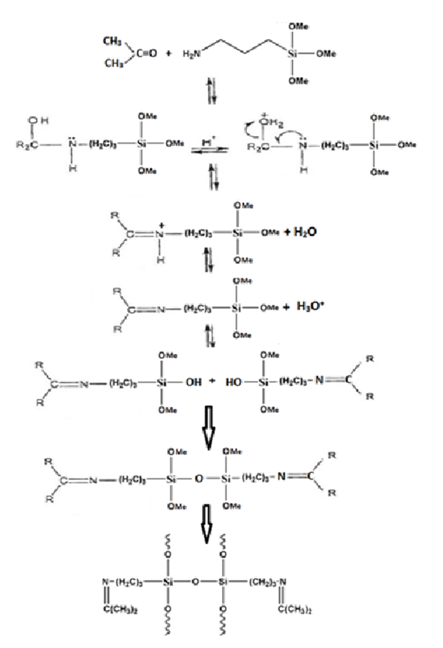 Scheme 1. 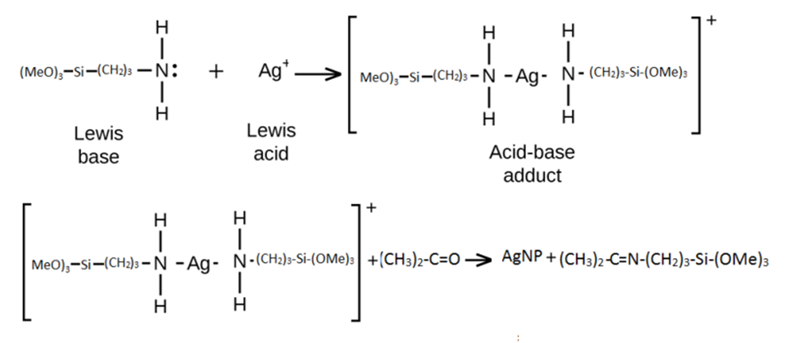 Scheme 2.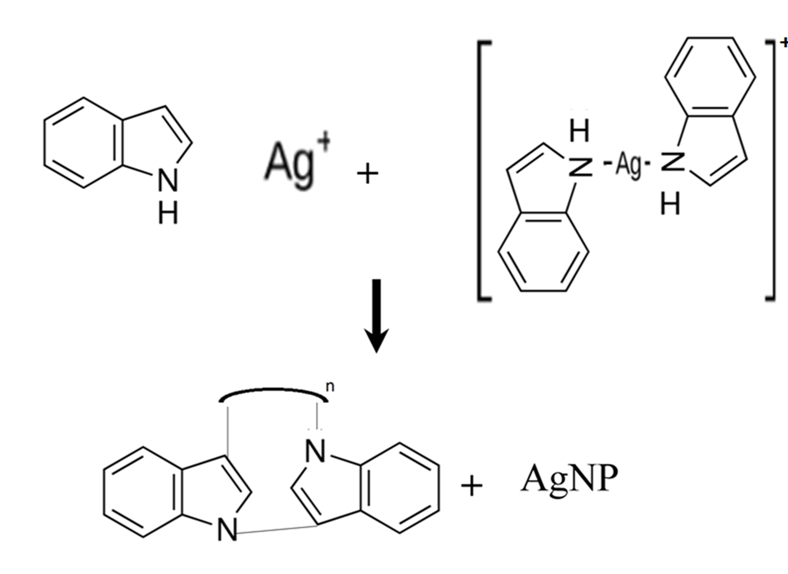 Scheme 3. 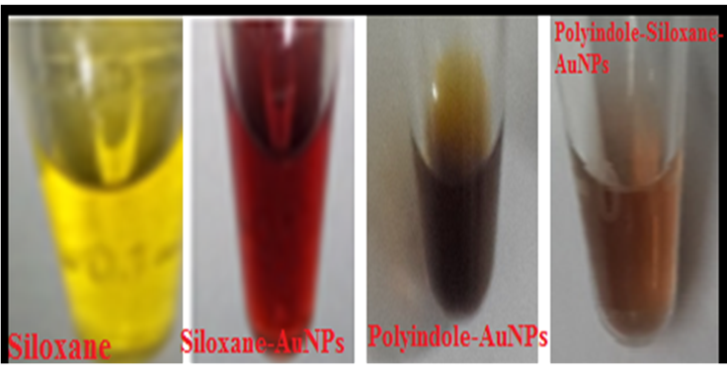 Figure S1.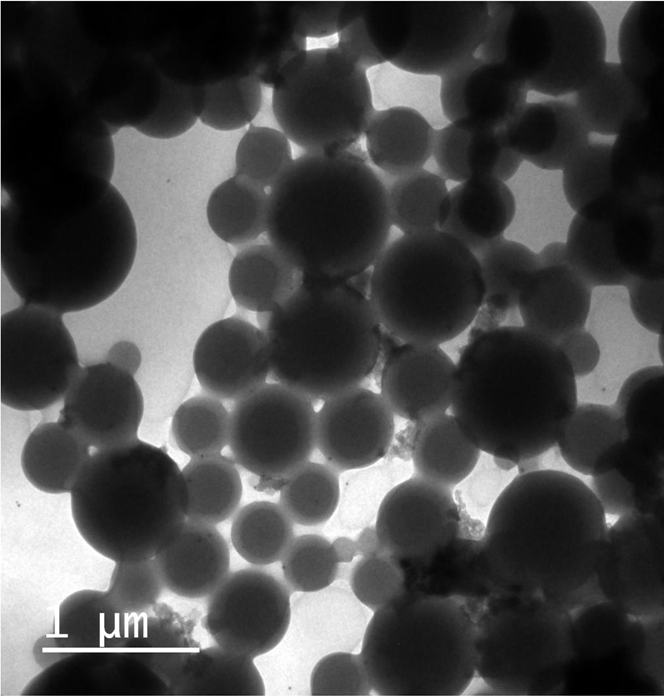 Figure S2.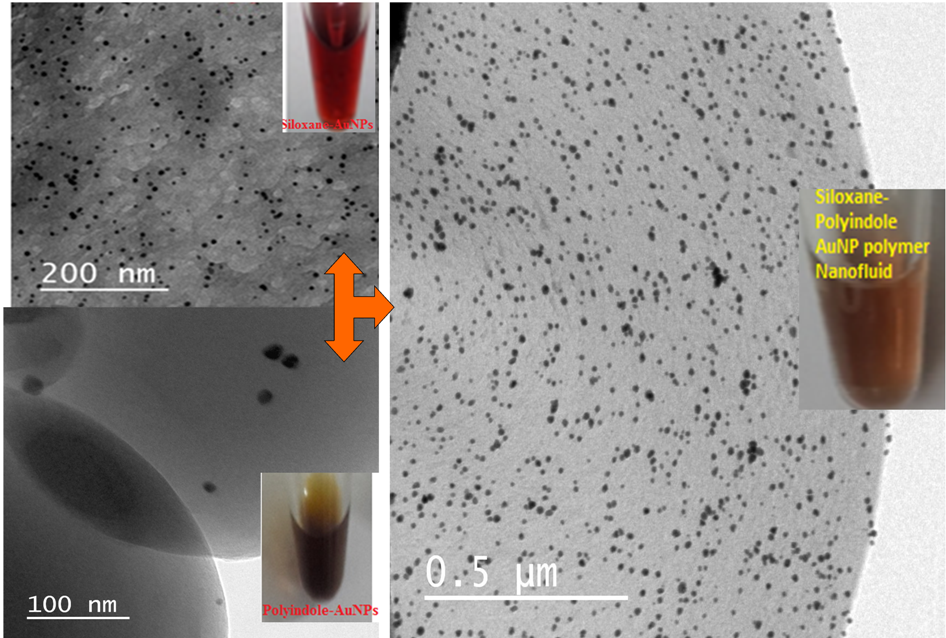 Figure S3.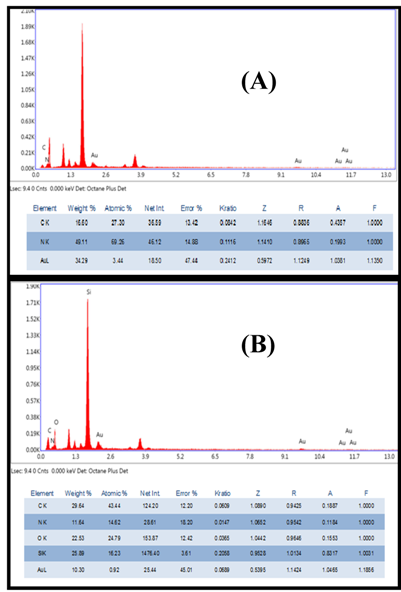 Figure S4.